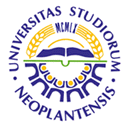 UNIVERSITY OF NOVI SADFACULTY OF AGRICULTURE 21000 NOVI SAD, TRG DOSITEJA OBRADOVIĆA 8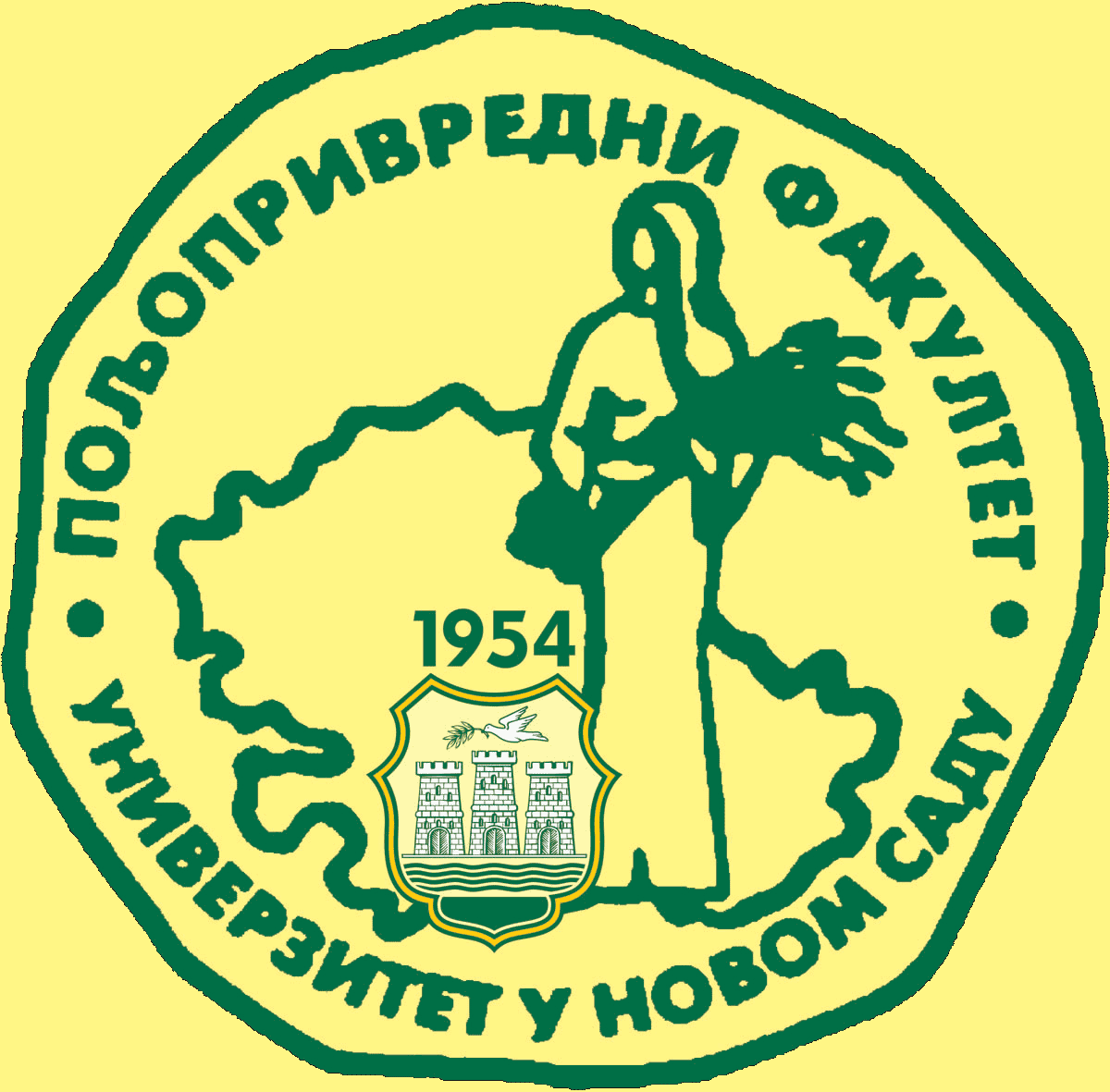 Study Programme AccreditationUNDERGRADUATE ACADEMIC STUDIES                           AGRICULTURAL TOURISM AND RURAL DEVELOPMENT                 Table 5.2 Course specificationTable 5.2 Course specificationTable 5.2 Course specificationCourse:Course:Investments in Tourism Investments in Tourism Investments in Tourism Investments in Tourism Investments in Tourism Investments in Tourism Investments in Tourism Investments in Tourism Investments in Tourism Course id: 7ОАТ6О26Course id: 7ОАТ6О26Investments in Tourism Investments in Tourism Investments in Tourism Investments in Tourism Investments in Tourism Investments in Tourism Investments in Tourism Investments in Tourism Investments in Tourism Number of ECTS: 4Number of ECTS: 4Investments in Tourism Investments in Tourism Investments in Tourism Investments in Tourism Investments in Tourism Investments in Tourism Investments in Tourism Investments in Tourism Investments in Tourism Teacher:Teacher:Vladislav N. ZekićVladislav N. ZekićVladislav N. ZekićVladislav N. ZekićVladislav N. ZekićVladislav N. ZekićVladislav N. ZekićVladislav N. ZekićVladislav N. ZekićAssistant:Assistant:Dragan M. MilićDragan M. MilićDragan M. MilićDragan M. MilićDragan M. MilićDragan M. MilićDragan M. MilićDragan M. MilićDragan M. MilićCourse statusCourse statusMandatoryMandatoryMandatoryMandatoryMandatoryMandatoryMandatoryMandatoryMandatoryNumber of active teaching classes (weekly)Number of active teaching classes (weekly)Number of active teaching classes (weekly)Number of active teaching classes (weekly)Number of active teaching classes (weekly)Number of active teaching classes (weekly)Number of active teaching classes (weekly)Number of active teaching classes (weekly)Number of active teaching classes (weekly)Number of active teaching classes (weekly)Number of active teaching classes (weekly)Lectures: 2Lectures: 2Tutorials: 2Tutorials: 2Tutorials: 2Other teaching types:Other teaching types:Study research work:Study research work:Other classes:Other classes:Precondition coursesPrecondition coursesNoneNoneNoneNoneNoneNoneNoneNoneNone1.Educational goalsIntroduction to the basic features of investments. Studying the methods of assessing investment effects. Mastering the planning methodology of investing in tourist facilities and other production and service capacities.       1.Educational goalsIntroduction to the basic features of investments. Studying the methods of assessing investment effects. Mastering the planning methodology of investing in tourist facilities and other production and service capacities.       1.Educational goalsIntroduction to the basic features of investments. Studying the methods of assessing investment effects. Mastering the planning methodology of investing in tourist facilities and other production and service capacities.       1.Educational goalsIntroduction to the basic features of investments. Studying the methods of assessing investment effects. Mastering the planning methodology of investing in tourist facilities and other production and service capacities.       1.Educational goalsIntroduction to the basic features of investments. Studying the methods of assessing investment effects. Mastering the planning methodology of investing in tourist facilities and other production and service capacities.       1.Educational goalsIntroduction to the basic features of investments. Studying the methods of assessing investment effects. Mastering the planning methodology of investing in tourist facilities and other production and service capacities.       1.Educational goalsIntroduction to the basic features of investments. Studying the methods of assessing investment effects. Mastering the planning methodology of investing in tourist facilities and other production and service capacities.       1.Educational goalsIntroduction to the basic features of investments. Studying the methods of assessing investment effects. Mastering the planning methodology of investing in tourist facilities and other production and service capacities.       1.Educational goalsIntroduction to the basic features of investments. Studying the methods of assessing investment effects. Mastering the planning methodology of investing in tourist facilities and other production and service capacities.       1.Educational goalsIntroduction to the basic features of investments. Studying the methods of assessing investment effects. Mastering the planning methodology of investing in tourist facilities and other production and service capacities.       1.Educational goalsIntroduction to the basic features of investments. Studying the methods of assessing investment effects. Mastering the planning methodology of investing in tourist facilities and other production and service capacities.       2.Educational outcomesStudents will be able to apply the obtained knowledge in investment analysis, developing investment programmes and making investments in tourist and other capacities. In addition, students will be capable of resolving current issues in the fields of investment and financing.   2.Educational outcomesStudents will be able to apply the obtained knowledge in investment analysis, developing investment programmes and making investments in tourist and other capacities. In addition, students will be capable of resolving current issues in the fields of investment and financing.   2.Educational outcomesStudents will be able to apply the obtained knowledge in investment analysis, developing investment programmes and making investments in tourist and other capacities. In addition, students will be capable of resolving current issues in the fields of investment and financing.   2.Educational outcomesStudents will be able to apply the obtained knowledge in investment analysis, developing investment programmes and making investments in tourist and other capacities. In addition, students will be capable of resolving current issues in the fields of investment and financing.   2.Educational outcomesStudents will be able to apply the obtained knowledge in investment analysis, developing investment programmes and making investments in tourist and other capacities. In addition, students will be capable of resolving current issues in the fields of investment and financing.   2.Educational outcomesStudents will be able to apply the obtained knowledge in investment analysis, developing investment programmes and making investments in tourist and other capacities. In addition, students will be capable of resolving current issues in the fields of investment and financing.   2.Educational outcomesStudents will be able to apply the obtained knowledge in investment analysis, developing investment programmes and making investments in tourist and other capacities. In addition, students will be capable of resolving current issues in the fields of investment and financing.   2.Educational outcomesStudents will be able to apply the obtained knowledge in investment analysis, developing investment programmes and making investments in tourist and other capacities. In addition, students will be capable of resolving current issues in the fields of investment and financing.   2.Educational outcomesStudents will be able to apply the obtained knowledge in investment analysis, developing investment programmes and making investments in tourist and other capacities. In addition, students will be capable of resolving current issues in the fields of investment and financing.   2.Educational outcomesStudents will be able to apply the obtained knowledge in investment analysis, developing investment programmes and making investments in tourist and other capacities. In addition, students will be capable of resolving current issues in the fields of investment and financing.   2.Educational outcomesStudents will be able to apply the obtained knowledge in investment analysis, developing investment programmes and making investments in tourist and other capacities. In addition, students will be capable of resolving current issues in the fields of investment and financing.   3.Course contentTheoretical instruction: Types of investments in tourism. Basics of investment planning (types of investments projects and plans). Investment decision-making (criteria selection in decision-making). Investment calculations. Financing investments in tourism. Types of financing. Models of financing. Assessing the economic effectiveness of investments. Methods of assessing the economic effectiveness of investments (statistical and dynamical). Selection of optimal investments. Development of investment programmes. Design of investment justification and feasibility studies. Risk assessment and uncertainty in investment planning. Methods of risk analysis. Making investments.      Practical Instruction: Investment calculations in various cases. Designing investment justification studies in specific cases in agricultural tourism. Modelling financial projects in agritourism and other tertiary services. 3.Course contentTheoretical instruction: Types of investments in tourism. Basics of investment planning (types of investments projects and plans). Investment decision-making (criteria selection in decision-making). Investment calculations. Financing investments in tourism. Types of financing. Models of financing. Assessing the economic effectiveness of investments. Methods of assessing the economic effectiveness of investments (statistical and dynamical). Selection of optimal investments. Development of investment programmes. Design of investment justification and feasibility studies. Risk assessment and uncertainty in investment planning. Methods of risk analysis. Making investments.      Practical Instruction: Investment calculations in various cases. Designing investment justification studies in specific cases in agricultural tourism. Modelling financial projects in agritourism and other tertiary services. 3.Course contentTheoretical instruction: Types of investments in tourism. Basics of investment planning (types of investments projects and plans). Investment decision-making (criteria selection in decision-making). Investment calculations. Financing investments in tourism. Types of financing. Models of financing. Assessing the economic effectiveness of investments. Methods of assessing the economic effectiveness of investments (statistical and dynamical). Selection of optimal investments. Development of investment programmes. Design of investment justification and feasibility studies. Risk assessment and uncertainty in investment planning. Methods of risk analysis. Making investments.      Practical Instruction: Investment calculations in various cases. Designing investment justification studies in specific cases in agricultural tourism. Modelling financial projects in agritourism and other tertiary services. 3.Course contentTheoretical instruction: Types of investments in tourism. Basics of investment planning (types of investments projects and plans). Investment decision-making (criteria selection in decision-making). Investment calculations. Financing investments in tourism. Types of financing. Models of financing. Assessing the economic effectiveness of investments. Methods of assessing the economic effectiveness of investments (statistical and dynamical). Selection of optimal investments. Development of investment programmes. Design of investment justification and feasibility studies. Risk assessment and uncertainty in investment planning. Methods of risk analysis. Making investments.      Practical Instruction: Investment calculations in various cases. Designing investment justification studies in specific cases in agricultural tourism. Modelling financial projects in agritourism and other tertiary services. 3.Course contentTheoretical instruction: Types of investments in tourism. Basics of investment planning (types of investments projects and plans). Investment decision-making (criteria selection in decision-making). Investment calculations. Financing investments in tourism. Types of financing. Models of financing. Assessing the economic effectiveness of investments. Methods of assessing the economic effectiveness of investments (statistical and dynamical). Selection of optimal investments. Development of investment programmes. Design of investment justification and feasibility studies. Risk assessment and uncertainty in investment planning. Methods of risk analysis. Making investments.      Practical Instruction: Investment calculations in various cases. Designing investment justification studies in specific cases in agricultural tourism. Modelling financial projects in agritourism and other tertiary services. 3.Course contentTheoretical instruction: Types of investments in tourism. Basics of investment planning (types of investments projects and plans). Investment decision-making (criteria selection in decision-making). Investment calculations. Financing investments in tourism. Types of financing. Models of financing. Assessing the economic effectiveness of investments. Methods of assessing the economic effectiveness of investments (statistical and dynamical). Selection of optimal investments. Development of investment programmes. Design of investment justification and feasibility studies. Risk assessment and uncertainty in investment planning. Methods of risk analysis. Making investments.      Practical Instruction: Investment calculations in various cases. Designing investment justification studies in specific cases in agricultural tourism. Modelling financial projects in agritourism and other tertiary services. 3.Course contentTheoretical instruction: Types of investments in tourism. Basics of investment planning (types of investments projects and plans). Investment decision-making (criteria selection in decision-making). Investment calculations. Financing investments in tourism. Types of financing. Models of financing. Assessing the economic effectiveness of investments. Methods of assessing the economic effectiveness of investments (statistical and dynamical). Selection of optimal investments. Development of investment programmes. Design of investment justification and feasibility studies. Risk assessment and uncertainty in investment planning. Methods of risk analysis. Making investments.      Practical Instruction: Investment calculations in various cases. Designing investment justification studies in specific cases in agricultural tourism. Modelling financial projects in agritourism and other tertiary services. 3.Course contentTheoretical instruction: Types of investments in tourism. Basics of investment planning (types of investments projects and plans). Investment decision-making (criteria selection in decision-making). Investment calculations. Financing investments in tourism. Types of financing. Models of financing. Assessing the economic effectiveness of investments. Methods of assessing the economic effectiveness of investments (statistical and dynamical). Selection of optimal investments. Development of investment programmes. Design of investment justification and feasibility studies. Risk assessment and uncertainty in investment planning. Methods of risk analysis. Making investments.      Practical Instruction: Investment calculations in various cases. Designing investment justification studies in specific cases in agricultural tourism. Modelling financial projects in agritourism and other tertiary services. 3.Course contentTheoretical instruction: Types of investments in tourism. Basics of investment planning (types of investments projects and plans). Investment decision-making (criteria selection in decision-making). Investment calculations. Financing investments in tourism. Types of financing. Models of financing. Assessing the economic effectiveness of investments. Methods of assessing the economic effectiveness of investments (statistical and dynamical). Selection of optimal investments. Development of investment programmes. Design of investment justification and feasibility studies. Risk assessment and uncertainty in investment planning. Methods of risk analysis. Making investments.      Practical Instruction: Investment calculations in various cases. Designing investment justification studies in specific cases in agricultural tourism. Modelling financial projects in agritourism and other tertiary services. 3.Course contentTheoretical instruction: Types of investments in tourism. Basics of investment planning (types of investments projects and plans). Investment decision-making (criteria selection in decision-making). Investment calculations. Financing investments in tourism. Types of financing. Models of financing. Assessing the economic effectiveness of investments. Methods of assessing the economic effectiveness of investments (statistical and dynamical). Selection of optimal investments. Development of investment programmes. Design of investment justification and feasibility studies. Risk assessment and uncertainty in investment planning. Methods of risk analysis. Making investments.      Practical Instruction: Investment calculations in various cases. Designing investment justification studies in specific cases in agricultural tourism. Modelling financial projects in agritourism and other tertiary services. 3.Course contentTheoretical instruction: Types of investments in tourism. Basics of investment planning (types of investments projects and plans). Investment decision-making (criteria selection in decision-making). Investment calculations. Financing investments in tourism. Types of financing. Models of financing. Assessing the economic effectiveness of investments. Methods of assessing the economic effectiveness of investments (statistical and dynamical). Selection of optimal investments. Development of investment programmes. Design of investment justification and feasibility studies. Risk assessment and uncertainty in investment planning. Methods of risk analysis. Making investments.      Practical Instruction: Investment calculations in various cases. Designing investment justification studies in specific cases in agricultural tourism. Modelling financial projects in agritourism and other tertiary services. 4.Teaching methodsIntroducing students to the theory. Theory analysis is conducted via demonstrations and practical examples within tutorials. 4.Teaching methodsIntroducing students to the theory. Theory analysis is conducted via demonstrations and practical examples within tutorials. 4.Teaching methodsIntroducing students to the theory. Theory analysis is conducted via demonstrations and practical examples within tutorials. 4.Teaching methodsIntroducing students to the theory. Theory analysis is conducted via demonstrations and practical examples within tutorials. 4.Teaching methodsIntroducing students to the theory. Theory analysis is conducted via demonstrations and practical examples within tutorials. 4.Teaching methodsIntroducing students to the theory. Theory analysis is conducted via demonstrations and practical examples within tutorials. 4.Teaching methodsIntroducing students to the theory. Theory analysis is conducted via demonstrations and practical examples within tutorials. 4.Teaching methodsIntroducing students to the theory. Theory analysis is conducted via demonstrations and practical examples within tutorials. 4.Teaching methodsIntroducing students to the theory. Theory analysis is conducted via demonstrations and practical examples within tutorials. 4.Teaching methodsIntroducing students to the theory. Theory analysis is conducted via demonstrations and practical examples within tutorials. 4.Teaching methodsIntroducing students to the theory. Theory analysis is conducted via demonstrations and practical examples within tutorials. Knowledge evaluation (maximum 100 points)Knowledge evaluation (maximum 100 points)Knowledge evaluation (maximum 100 points)Knowledge evaluation (maximum 100 points)Knowledge evaluation (maximum 100 points)Knowledge evaluation (maximum 100 points)Knowledge evaluation (maximum 100 points)Knowledge evaluation (maximum 100 points)Knowledge evaluation (maximum 100 points)Knowledge evaluation (maximum 100 points)Knowledge evaluation (maximum 100 points)Pre-examination obligationsPre-examination obligationsPre-examination obligationsMandatoryPointsPointsFinal exam Final exam MandatoryMandatoryPointsLecture attendanceLecture attendanceLecture attendanceYes/No1515Written exam Written exam Yes/NoYes/No40Seminar paper(s)Seminar paper(s)Seminar paper(s)Yes/No--Oral examOral examYes/NoYes/No30TestsTestsTestsYes/No--Practical workPractical workPractical workYes/No1515OtherOtherOtherYes/No--Literature Literature Literature Literature Literature Literature Literature Literature Literature Literature Literature Ord.AuthorAuthorTitleTitleTitlePublisherPublisherPublisherPublisherYear1.Andrić J. I saradniciAndrić J. I saradniciInvesticijeInvesticijeInvesticijePoljoprivredni fakultet, BeogradPoljoprivredni fakultet, BeogradPoljoprivredni fakultet, BeogradPoljoprivredni fakultet, Beograd20052.Andrić J.Andrić J.Troškovi i kalkulacije u poljoprivrednoj proizvodnjiTroškovi i kalkulacije u poljoprivrednoj proizvodnjiTroškovi i kalkulacije u poljoprivrednoj proizvodnjiSavremena administracija, BeogradSavremena administracija, BeogradSavremena administracija, BeogradSavremena administracija, Beograd19983.Subić J.Subić J.Specifičnosti procesa investiranja u poljoprivreduSpecifičnosti procesa investiranja u poljoprivreduSpecifičnosti procesa investiranja u poljoprivreduInstitut za ekonomiku poljoprivrede, BeogradInstitut za ekonomiku poljoprivrede, BeogradInstitut za ekonomiku poljoprivrede, BeogradInstitut za ekonomiku poljoprivrede, Beograd20104.Jovanović P.Jovanović P.Upravljanje projektomUpravljanje projektomUpravljanje projektomGrafoslog, BeogradGrafoslog, BeogradGrafoslog, BeogradGrafoslog, Beograd20025.Chapman,C.,Ward,S.Chapman,C.,Ward,S.Project Risk Management, Tecniques and InsightsProject Risk Management, Tecniques and InsightsProject Risk Management, Tecniques and InsightsWilley, ChichesterWilley, ChichesterWilley, ChichesterWilley, Chichester1997